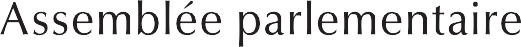 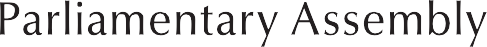 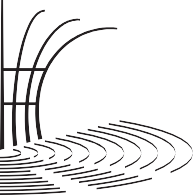 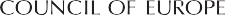 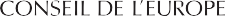 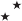 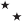 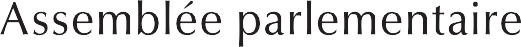 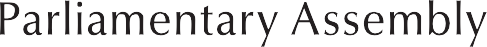 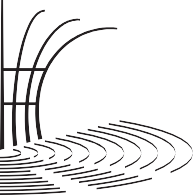 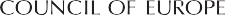 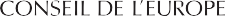 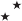 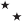 Резолюція 2081 (2015)Доступ до правосуддя та Інтернет: можливості та викликиПарламентська асамблея Парламентська асамблея підтверджує, що доступ до правосуддя – це основа будь-якої демократичної держави, що ґрунтується на верховенстві права, та необхідна передумова для ефективного користування громадянами своїми правами. Однак Асамблея зазначає, що доступ до системи правосуддя часто вимагає значних витрат часу та грошей та може бути ускладнений обмеженим ресурсним забезпеченням судів.У низці держав докладаються зусилля щодо реформування судових процесів з метою прискорити процедури та зробити їх доступнішими, зокрема, за допомогою використання сучасних засобів інформаційно-комунікаційних технологій (ІКТ).Асамблея підтримує активне використання засобів ІКТ, а саме: ведення електронних матеріалів справ, інтернет-портали, відеоконференції, системи діловодства та бази даних, що сприяють обміну інформацією. Вони можуть не лише спростити та прискорити процедури, але й позитивно вплинути на послідовність і передбачуваність результатів.Асамблея також зауважує, що ІКТ відкрили шлях альтернативному вирішенню спорів (АВС) в Інтернеті за допомогою так званих процедур онлайн вирішення спорів (ОВС). Схоже, що тенденція до використання Інтернету для вирішення спорів буде проявлятися все частіше, враховуючи помітне поширення електронної комерції та електронного урядування, які спрощують взаємодію між фізичними особами, юридичними особами та урядами.Асамблея заохочує держав-членів популяризувати та розвивати механізми OВС, визнаючи потенціал процедур OВС для більш швидкого, недорогого та менш конфліктного вирішення спорів у порівнянні з судовим розглядом. Механізми ОВС можуть забезпечити більшу гнучкість у питанні застосовуваних процедур і визначених засобів правового захисту.Враховуючи, що процедури ОВС та ІКТ можуть сприяти полегшенню доступу до системи правосуддя, Асамблея визнає існування різноманітних проблем, пов’язаних з процедурами ОВС та використанням ІКТ у процесі врегулювання спорів, а саме: технічних проблем, нерівності у доступі осіб до онлайн-ресурсів, питання конфіденційності та проблем, пов'язаних з виконанням рішень. Тому Асамблея наголошує на необхідності захисту прав, закріплених у Європейській конвенції з прав людини (База договорів Ради Європи № 5, «Конвенція»), і, зокрема, права на справедливий суд (стаття 6) і права на ефективний засіб правового захисту (стаття 13).У світлі вищезазначеного Асамблея закликає держав-членів Ради Європи: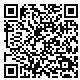 Резолюція 2081 (2015)зробити добровільні процедури ОВС доступними для громадян у відповідних категоріях справ; підвищувати обізнаність громадськості щодо наявності таких процедур та заохочувати їх використання, зокрема, шляхом сприяння позасудовому виконанню рішень, прийнятих в рамках ОВС, та активнішого ознайомлення правознавців з ОВС; забезпечити, щоб наявні та подальші процедури ОВС містили гарантії, що відповідають статтям 6 і 13 Конвенції, які можуть передбачати доступ до правової консультації;забезпечити, щоб сторони, які беруть участь у процедурах ОВС, мали право на доступ до судових механізмів оскарження, що відповідає вимогам забезпечення справедливого судового розгляду відповідно до статті 6 Конвенції;взяти на себе зобов’язання розробити загальні мінімальні стандарти, яких повинні будуть дотримуватися постачальники послуг ОВС, зокрема, для забезпечення того, що їхні процедури не надавали перевагу постійним користувачам над новими; а також прагнути створити загальну систему акредитації постачальників послуг ОВС, які відповідають зазначеним стандартам;надалі слідкувати за технологічними розробками з метою сприяння використанню ІКТ у судах для підвищення ефективності правосуддя, гарантуючи справедливе та прозоре судочинство, безпеку даних, конфіденційність та достатнє й регулярне навчання апарату суду та юристів щодо законного та ефективного використання ІКТ у судовому провадженні.